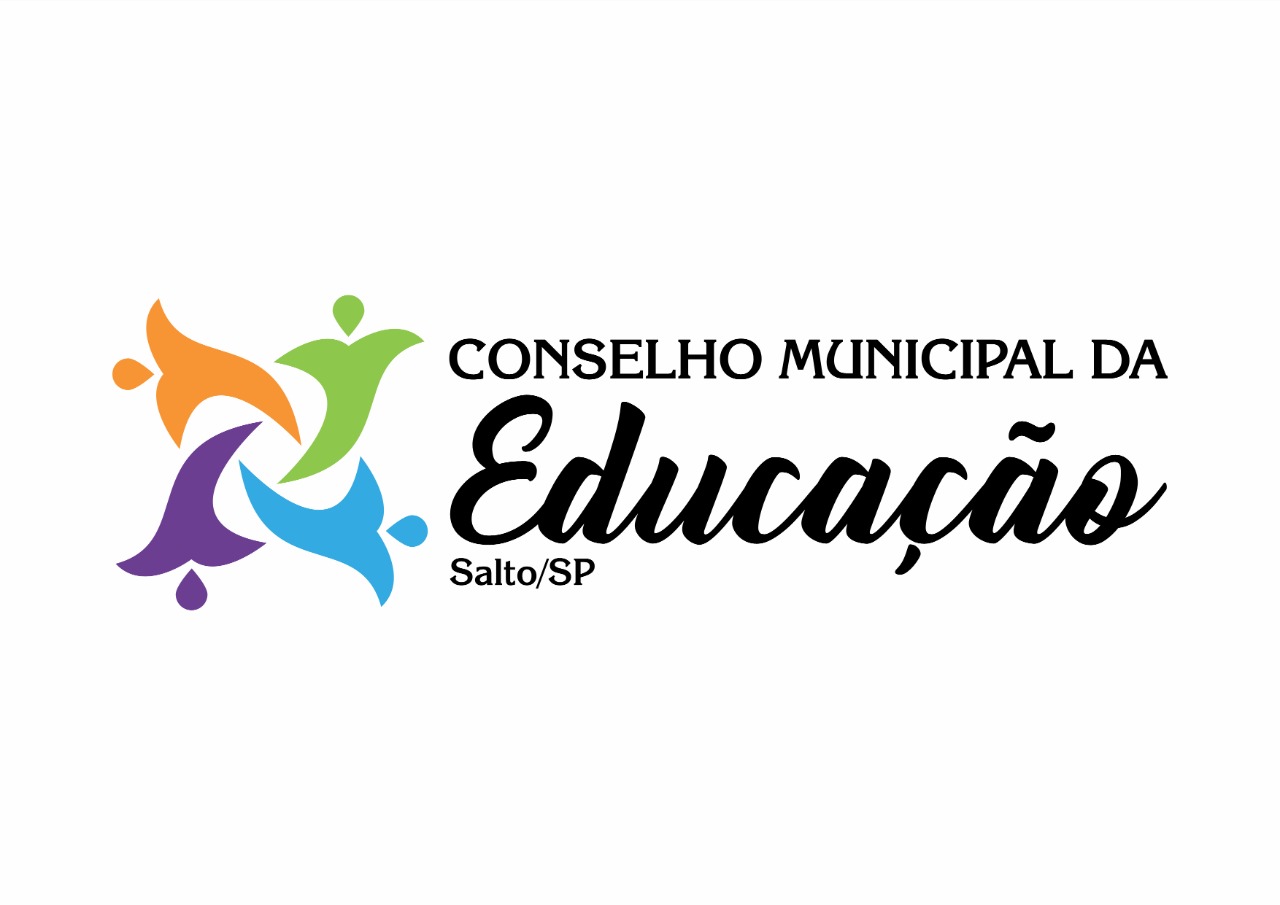 Ofício: 38/2021					Salto, 27 de maio de 2021Assunto: PRESTAÇÃO DE CONTAS DO 1º SEMESTREExma. Anna Christina Carvalho Macedo de Noronha Fávero   Venho por meio deste, solicitar a presença da Sra. Daniela da Silva, Diretora do Departamento Administrativo, para apresentar a este colegiado a prestação de contas do 1º semestre da Secretaria de Educação. A reunião será no dia 23/06/2021 às 18:00 hrs na Sala Paulo Freire.  Certa da costumeira atenção, despeço-me externando protestos de estima e consideração.Cordialmente,Evelize Assunta PadovaniPresidente CME/ Salto/SPRG 11 502 730 0EXMA: Anna Christina Carvalho Macedo de Noronha Fávero   SECRETÁRIA DE EDUCAÇÃO